Территориальный участок депутата Совета депутатовСандогорского сельского поселения IV созыва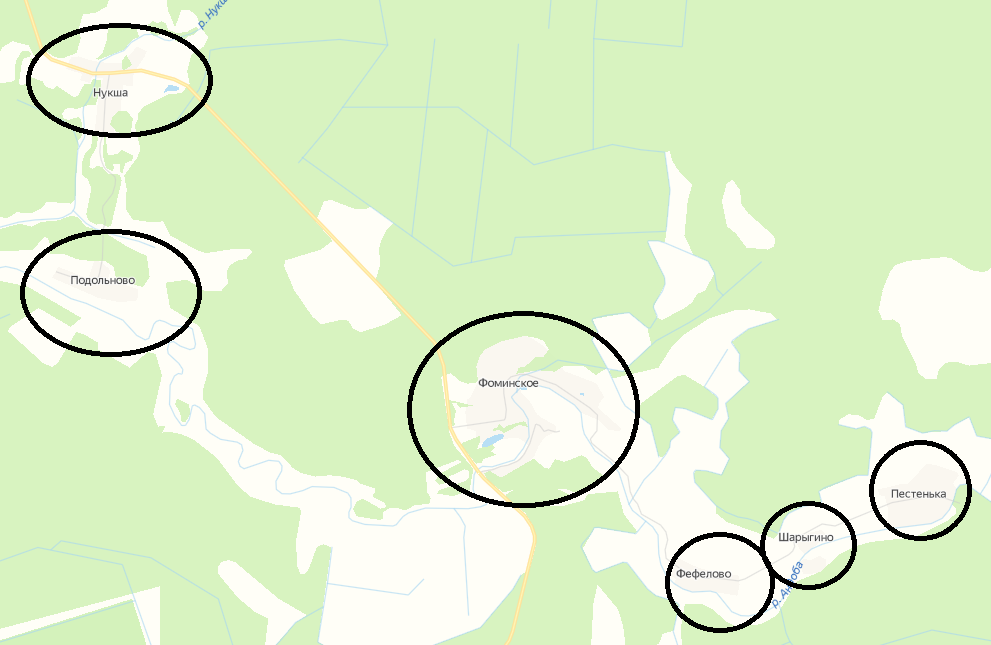 ФИО депутататаТерриториальные участкиБакалкин Александр Павлович- заместитель председателя Совета депутатовс.Фоминское, д.Пестенька, д.Фефелово, д.Шарыгино, д.Нукша, д.Подольново